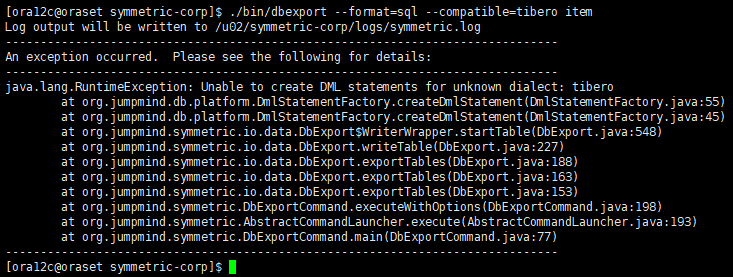 Output log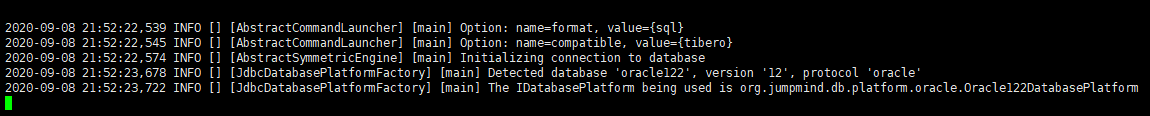 